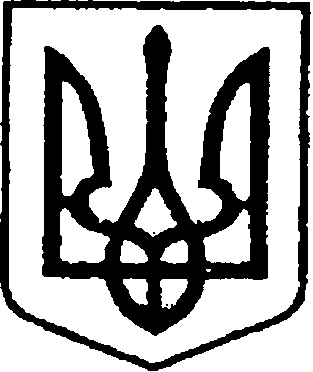 УКРАЇНАЧЕРНІГІВСЬКА ОБЛАСТЬМІСТО НІЖИНМ І С Ь К И Й   Г О Л О В А  Р О З П О Р Я Д Ж Е Н Н Я30 травня 2024 р.		                    м. Ніжин	                                          № 84Про оголошення Подяк міського головиз нагоди Міжнародного дня захисту дітейВідповідно до статей 42, 59 Закону України «Про місцеве самоврядування в Україні», Регламенту виконавчого комітету Ніжинської міської  ради  Чернігівської  області VІІІ  скликання, затвердженого рішенням Ніжинської  міської  ради  Чернігівської області VІІІ скликання від 24.12.2020 р. № 27-4/2020, розпорядження міського голови від 15.04.2015 р. № 47 «Про встановлення заохочувальних відзнак міського голови та затвердження Положення про них»:1.    Оголосити Подяки міського голови за тісну співпрацю, щоденну турботу про дітей, надання допомоги у соціально-правовому захисті дітей Ніжинської громади та з нагоди Міжнародного дня захисту дітей таким  представникам  державних установ та громадських організацій:1.1.    Катерині ТОПЧІЙ - координаторці проєкту «СпівДія заради Дітей» та Центру надолуження освітніх утрат в м. Ніжині БФ (БО «СпівДія»);1.2.    о. Роману ПУШЦІ - директору БО «БФ «Карітас» Чернігів;1.3.    Ганні Б’ЯНЦІ - голові ГО «Час для нас»;1.4. Єлизаветі САЄНКО - голові Ніжинської районної організації Товариства Червоного Хреста України;	1.5.   Тетяні ДАХНО - старшому інспектору сектору ювенальної превенції Ніжинського РУП ГУНП України в Чернігівській області.2.  Сектору з питань кадрової політики відділу юридично-кадрового забезпечення апарату виконавчого комітету Ніжинської міської ради Чернігівської області (Світлані Мостовенко) забезпечити оприлюднення цього розпорядження на сайті Ніжинської міської ради протягом п’яти робочих днів з дати прийняття.3. Відділу бухгалтерського обліку апарату виконавчого комітету Ніжинської міської ради Чернігівської області (Наталії Єфіменко) забезпечити виконання цього розпорядження у частині видачі бланків Подяк та рамок.                      4.    Контроль за виконанням цього розпорядження залишаю за собою.Міський голова                                                                     Олександр КОДОЛА